1.  2.  3.  4.  5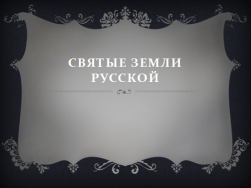 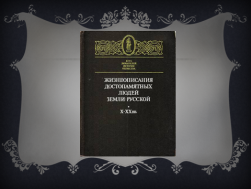 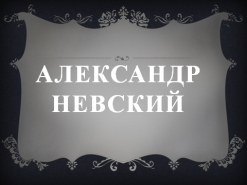 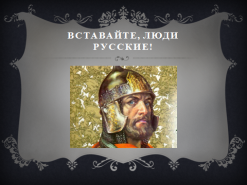 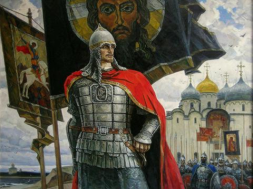 6. 7.                                   8.   9. 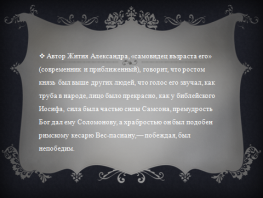 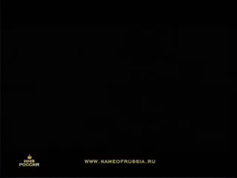 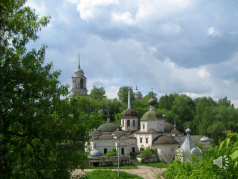 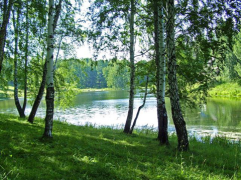 10.                                 11.   12. 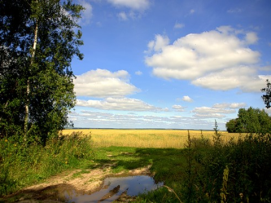 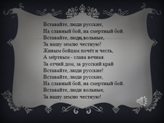 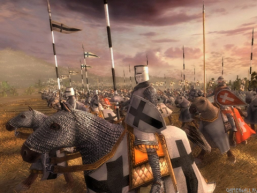 13.  14. 15.  16. 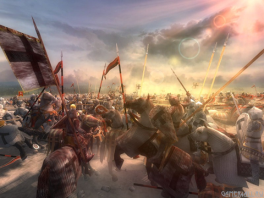 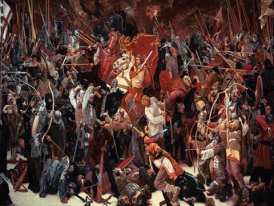 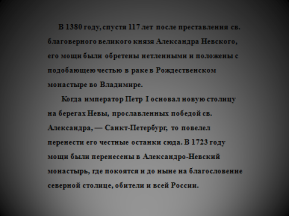 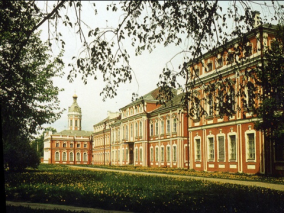 17. 18. 19. 20. 21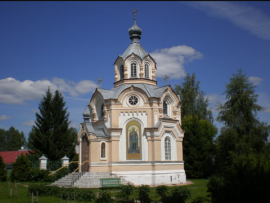 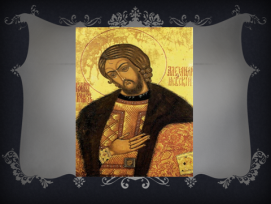 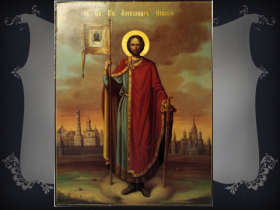 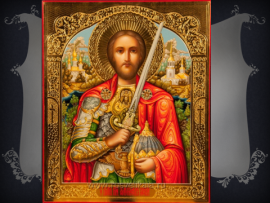 